Hvad er julefred?- Og hvornår kommer den?I julen bliver man i kirken mødt af den mest storslåede fortælling om mødet mellem Himmel og jord. Vi hører fortællingen om, hvordan det største træder frem i det mindste – hvordan Gud kom til os som et menneske i det lille barn, der ydmygt kom til verden i en stald.Det er en fortælling der møder os, hvor vi er. En fortælling der er velkendt og samtidig ude af denne verden. Det er fortællingen om håb, glæde og fred.Men det med freden kan være vanskeligt at få øje på. Ligesom at Jesus ikke kom til verden i fredstid, så hviler der heller ikke fred over verden i dag. Folk er på flugt fra krig. Mennesker lider af hungersnød. Der er tusindvis af mennesker, der lever i utryghed uden en sikker fremtid i sigte. Også vores egen bekymring og usikkerhed midt i en tid præget af krise. Der er massevis af mennesker der ikke mærker nogen form for fred.Freden kan være svær at finde mellem afmagt og frygt.Det er en afmagt vi ikke kan magte. Den kan skabe uro i vores hjerter, så glæden ved vores ellers så ubekymrede danske jul kan blive overmandet af følelsen af magtesløshed. På de dage, hvor freden virker uopnåelig og hvor håbet er ude af syne, har vi måske allermest brug for fortællingen om den juleglæde og fred der fandt vej til verden i en fredløs tid.Nogle gange kan håbet få plads i den mest håbløse situation. Glæden kan vokse frem også hvor utryghed og angst er. Og freden kan falde ned til os fra Himlen for et øjeblik og vi mærker, at selv det mindste lille fattige barn født i en stald eller på flugt fra krig, kan opleve en fred, som vi ikke kan skabe. Ligesom vi er afmægtige overfor det onde, kan vi også være afmægtige overfor Guds fred, der overgår al forstand.Julefreden kommer måske kun i glimt og den kan være uforudsigelig i sin form. Glæden ved et nyfødt barn lever også der, hvor ufred og krig hersker. Ligesom at glæden julenat ikke lod sig kue af bekymring og usikkerhed – selvom Maria og Josef måtte flygte, for at holde det lille Jesusbarn i live.På den måde bliver julefreden det, der kan besejre al ondt, om end bare i et glimt. Et glimt der giver glæde og tænder vores håb.Sognepræst, Jessie Jørgensen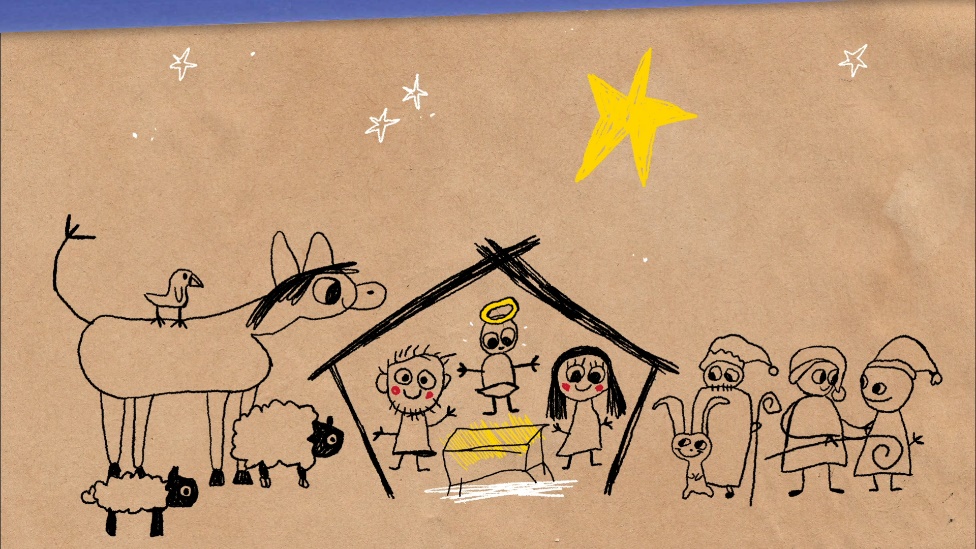 